令和2年4月17日作 業 療 法 部 門 責 任 者      様 (下記の方にお伝えください)第55回作業療法士国家試験合格者 様作業療法士で当士会未入会者　　　様公益社団法人　愛媛県作業療法士会会長　　池之上　卓治総務部部長  　石 川　弘 幸陽春の候、ますますご清栄のこととお慶び申し上げます。第55回作業療法士国家試験合格者様に於かれましては合格おめでとうございます。先日、郵送にてご案内しておりました「当士会への入会説明・新人オリエンテーション及び懇親会」を県士会としても準備を進めてまいりましたが、新型コロナウイルス感染症が拡大している状況を受け、皆様の健康・安全を最優先に考慮し、今年度は中止することにいたしました。開催を楽しみにしてくださった皆様には、急なご案内となりご迷惑をおかけしますが、ご理解をいただきますようお願い申し上げます。今年度の入会手続きは以下のようになりますのでお手続きをお願いいたします。なお、当会への入会に加えて、日本作業療法士協会に入会してください。分からないことがあれば、お気軽に電話（FAX）又はメールにてお問い合わせください。TEL：070-6476-8360　　FAX：089-903-1318　　Mail：info＠otehime.org【入会手続き法】STEP01.	　入会申請　愛媛県作業療法士会HP（https://www.otehime.org/member/join/）の入会フォームから登録していただくか、『入会申込用紙』をダウンロードし、必要事項をご記入のうえ、FAXまたは事務局までご郵送ください。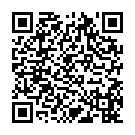 宛先　　　〒791-0385　東温市南方561番地　愛媛十全医療学院内公益社団法人　愛媛県作業療法士会　事務局STEP02.　会費納入　下記口座へのお振込をお願い致します。入金額　10,000円（年会費 8,000円＋入会金 2,000円）年会費には、四国支部年会費（1,000円）も含まれています。口座情報　【銀行】伊予銀行【支店】川内支店　（支店番号：153）【口座番号】1092441【名義】公益社団法人　愛媛県作業療法士会　会長　池之上卓治STEP03　銀行引き落としの手続き当士会ではできるだけ来年度以降の会費の銀行引き落としをお願いしています。振込用紙をお送りいたしますので引き落としの銀行、口座番号、口座名義人等を記入し、必ず銀行届出印を押印し、事務局までご返送ください。